FATURA BİLGİ FORMUEk: Banka DekontuBAŞVURU YAPAN FİRMA/KURUM/KURULUŞBAŞVURU YAPAN FİRMA/KURUM/KURULUŞBAŞVURU YAPAN FİRMA/KURUM/KURULUŞAdı Soyadı/UnvanıAdı Soyadı/UnvanıAdresiAdresiTel/Faks NoTel/Faks NoVergi DairesiVergi DairesiVergi Sicil NoVergi Sicil Noİşin Niteliği 

(Ücreti Yatırılan Hizmetin Adı)(Gelir Kod No: 106)İşin Niteliği 

(Ücreti Yatırılan Hizmetin Adı)(Gelir Kod No: 106)Atık İhracat İzinleri                                                   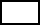 İşin Niteliği 

(Ücreti Yatırılan Hizmetin Adı)(Gelir Kod No: 106)İşin Niteliği 

(Ücreti Yatırılan Hizmetin Adı)(Gelir Kod No: 106)Lastik Transit Geçiş İzni                                           İşin Niteliği 

(Ücreti Yatırılan Hizmetin Adı)(Gelir Kod No: 106)İşin Niteliği 

(Ücreti Yatırılan Hizmetin Adı)(Gelir Kod No: 106)Metal Hurda İthalatçı Belgesi  (2 yıllık)                İşin Niteliği 

(Ücreti Yatırılan Hizmetin Adı)(Gelir Kod No: 106)İşin Niteliği 

(Ücreti Yatırılan Hizmetin Adı)(Gelir Kod No: 106)Metal Hurda İthalatçı Belgesi Güncelleme(GTİP ekleme, Kayıp, Unvan Değişikliği v.b)       İşin Niteliği 

(Ücreti Yatırılan Hizmetin Adı)(Gelir Kod No: 106)İşin Niteliği 

(Ücreti Yatırılan Hizmetin Adı)(Gelir Kod No: 106)Yakıt İthalatçısı Kayıt Belgesi (1 yıllık)                  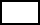 Yatırılan Miktar (TL)Yatırılan Miktar (TL)Dekont TarihiDekont Tarihi                                             Düzenleyen                                             Düzenleyen                                         Adı Soyadı/Unvan-İmza                                         Adı Soyadı/Unvan-İmza